Click on the titles to see the records in sEURchBookse-books
Amartya Sen and rational choice : the concept of commitmentby Mark S. Peacock
Milton Park, Abingdon, Oxon ; New York, NY : Routledge, 2020ISBN: 9780429583582 0429583583 0429198949 9780429581687 0429581688 9780429198946 9780429579462 0429579462Citizen and pariah : Somali traders and the regulation of difference in South Africaby Vanya GastrowJohannesburg : Wits University Press, 2022ISBN: 9781776147410 1776147413 9781776147427 1776147421Cultural evolution : people's motivations are changing, and reshaping the worldby Ronald InglehartCambridge, United Kingdom ; New York, NY, USA : Cambridge University Press, 2018ISBN: 9781108613880 1108613888 1108464777 9781108464772Diversity, inclusion, and decolonization: practical tools for improving teaching, research, and scholarshipby Spickard, James, et al. Baltimore MD Project Muse: Bristol University Press, 2022 ISBN: 9781529216646 9781529216677 1529216672 1529216648Memory : a very short introductionby Jonathan K. Foster
Oxford : Oxford University Press, 2009ISBN: 9780191539688 0191539686 9780191776212 0191776211 9780191578168 0191578169 9786611948979 661194897X 1281948977 9781281948977New directions in queer oral history : archives of disruptionby Clare Summerskill, Amy Tooth Murphy, Emma Vickers (eds.)Abingdon, Oxon ; New York, NY : Routledge, 2022ISBN: 9781003092032 1003092039 9781000569247 1000569241 1000569268 9781000569261On scienceby B. K. Ridley
New York : Routledge, 2001
ISBN: 9780203991732Stone masters power encounters in mainland Southeast Asiaby Holly High (ed.)
Singapore : NUS Press, [2022]ISBN: 9789813251939 981325193XPrintCoastal state jurisdiction over ships in need of assistance, maritime casualties and shipwrecksby Iva ParlovLeiden ; Boston : Brill Nijhoff, [2022]ISBN: 9789004515062 9004515062; ISSN: 0924-1922Call Numbers:70962 - ISS The Hague Open Stacks (for loan)Critical thinking : reasoning and communicating with rationaleby Timo ter BergAmsterdam : Pearson Education Benelux, cop. 2009ISBN: 9789043018012 9043018015Call Numbers:70965 - ISS The Hague Open Stacks (for loan)Land, guns, caste, woman : the memoir of a lapsed revolutionaryby Gītā RāmasvāmiNew Delhi : Navayana Publishing Pvt Ltd, 14 April 2022ISBN: 9788194865414 8194865417Call Numbers:70964 - ISS The Hague Open Stacks (for loan)Post economic development themes: development as freedom: Mahmoud Mohamed Taha and Amartya Kumar Sen: a comparative approachby Abdalla Elfakki Elbashir, Ernest B. Johnson (ed.) Coralville, Aspelta Center for Enlightenment, Publishing and Distribution (ACEPD), 2022ISBN: 9798845830234Call Numbers:70963 - ISS The Hague Open Stacks (for loan)Reflections on conflict resolution in the Middle East and beyondby Gilead SherNew Jersey : World Scientific, 2022ISBN: 9789811251580 9811251584Call Numbers:70961 - ISS The Hague Open Stacks (for loan)Gifts
The wind that blows before the rain: resistance against oppression in Northern Somalia in the 1980s.by Ebba Katarina Tellander
Thesis, Dissertation: Rotterdam : Erasmus University Rotterdam, 2022 ISBN: 9789064901492 906490149XCall Numbers:70967 - ISS The Hague Open Stacks (for loan)New Acquisitions – September 2022
University Library at ISSBooks
Journals
DVDs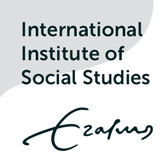 